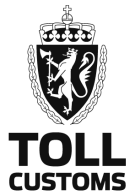 4Søknad om Universalgaranti/Garantifritak4Søknad om Universalgaranti/Garantifritak4Søknad om Universalgaranti/Garantifritak4Søknad om Universalgaranti/Garantifritak4Søknad om Universalgaranti/Garantifritak4Søknad om Universalgaranti/Garantifritak4Søknad om Universalgaranti/GarantifritakSøkerSøkerSøkerSøkerSøkerSøkerSøkerSøkerSøkerens navnSøkerens navnSøkerens navnSøkerens navnSøkerens navnOrganisasjonsnummerOrganisasjonsnummerOrganisasjonsnummerAdresseAdresseAdresseAdresseAdresseAdresseAdresseAdresseSøknadenSøknadenSøknadenSøknadenSøknadenSøknadenSøknadenSøknadenI samsvar med artikkel 55(1)(a) i Vedlegg I til Transitteringskonvensjonen, søker vi om Universalgaranti/garantifritak til bruk ved transport av varer.I samsvar med artikkel 55(1)(a) i Vedlegg I til Transitteringskonvensjonen, søker vi om Universalgaranti/garantifritak til bruk ved transport av varer.I samsvar med artikkel 55(1)(a) i Vedlegg I til Transitteringskonvensjonen, søker vi om Universalgaranti/garantifritak til bruk ved transport av varer.I samsvar med artikkel 55(1)(a) i Vedlegg I til Transitteringskonvensjonen, søker vi om Universalgaranti/garantifritak til bruk ved transport av varer.I samsvar med artikkel 55(1)(a) i Vedlegg I til Transitteringskonvensjonen, søker vi om Universalgaranti/garantifritak til bruk ved transport av varer.I samsvar med artikkel 55(1)(a) i Vedlegg I til Transitteringskonvensjonen, søker vi om Universalgaranti/garantifritak til bruk ved transport av varer.I samsvar med artikkel 55(1)(a) i Vedlegg I til Transitteringskonvensjonen, søker vi om Universalgaranti/garantifritak til bruk ved transport av varer.I samsvar med artikkel 55(1)(a) i Vedlegg I til Transitteringskonvensjonen, søker vi om Universalgaranti/garantifritak til bruk ved transport av varer.Universalgarantien skal i tillegg til EU-landene også være gyldig for følgende avtaleparter: Republikken Nord-Makedonia Island Serbia Sveits TyrkiaUniversalgarantien skal i tillegg til EU-landene også være gyldig for følgende avtaleparter: Republikken Nord-Makedonia Island Serbia Sveits TyrkiaUniversalgarantien skal i tillegg til EU-landene også være gyldig for følgende avtaleparter: Republikken Nord-Makedonia Island Serbia Sveits TyrkiaUniversalgarantien skal i tillegg til EU-landene også være gyldig for følgende avtaleparter: Republikken Nord-Makedonia Island Serbia Sveits TyrkiaUniversalgarantien skal i tillegg til EU-landene også være gyldig for følgende avtaleparter: Republikken Nord-Makedonia Island Serbia Sveits TyrkiaUniversalgarantien skal i tillegg til EU-landene også være gyldig for følgende avtaleparter: Republikken Nord-Makedonia Island Serbia Sveits TyrkiaUniversalgarantien skal i tillegg til EU-landene også være gyldig for følgende avtaleparter: Republikken Nord-Makedonia Island Serbia Sveits TyrkiaUniversalgarantien skal i tillegg til EU-landene også være gyldig for følgende avtaleparter: Republikken Nord-Makedonia Island Serbia Sveits TyrkiaUndersøkelse av de generelle vilkåreneUndersøkelse av de generelle vilkåreneUndersøkelse av de generelle vilkåreneUndersøkelse av de generelle vilkåreneUndersøkelse av de generelle vilkåreneUndersøkelse av de generelle vilkåreneUndersøkelse av de generelle vilkåreneUndersøkelse av de generelle vilkåreneFor å kunne kontrollere at de generelle vilkårene for å bli autorisert til å kunne benytte Universalgaranti/ garantifritak er oppfylt (artikkel 57.1) trenger vi følgende informasjon (kryss av det som passer):For å kunne kontrollere at de generelle vilkårene for å bli autorisert til å kunne benytte Universalgaranti/ garantifritak er oppfylt (artikkel 57.1) trenger vi følgende informasjon (kryss av det som passer):For å kunne kontrollere at de generelle vilkårene for å bli autorisert til å kunne benytte Universalgaranti/ garantifritak er oppfylt (artikkel 57.1) trenger vi følgende informasjon (kryss av det som passer):For å kunne kontrollere at de generelle vilkårene for å bli autorisert til å kunne benytte Universalgaranti/ garantifritak er oppfylt (artikkel 57.1) trenger vi følgende informasjon (kryss av det som passer):For å kunne kontrollere at de generelle vilkårene for å bli autorisert til å kunne benytte Universalgaranti/ garantifritak er oppfylt (artikkel 57.1) trenger vi følgende informasjon (kryss av det som passer):For å kunne kontrollere at de generelle vilkårene for å bli autorisert til å kunne benytte Universalgaranti/ garantifritak er oppfylt (artikkel 57.1) trenger vi følgende informasjon (kryss av det som passer):For å kunne kontrollere at de generelle vilkårene for å bli autorisert til å kunne benytte Universalgaranti/ garantifritak er oppfylt (artikkel 57.1) trenger vi følgende informasjon (kryss av det som passer):For å kunne kontrollere at de generelle vilkårene for å bli autorisert til å kunne benytte Universalgaranti/ garantifritak er oppfylt (artikkel 57.1) trenger vi følgende informasjon (kryss av det som passer):Er søker etablert i Norge?Er søker etablert i Norge?Er søker etablert i Norge?Er søker etablert i Norge?Er søker etablert i Norge?Er søker etablert i Norge? Ja NeiHar søker, personer i ledelsen i foretaket, foretakets juridiske representanter eller personer i foretaket som er ansvarlig for oppgaver relatert til tollbehandlingen begått noen alvorlige eller gjentatte overtredelser av toll eller skattelovgivningen herunder registrerte straffbare forhold knyttet til økonomiske aktiviteter de siste tre år?Har søker, personer i ledelsen i foretaket, foretakets juridiske representanter eller personer i foretaket som er ansvarlig for oppgaver relatert til tollbehandlingen begått noen alvorlige eller gjentatte overtredelser av toll eller skattelovgivningen herunder registrerte straffbare forhold knyttet til økonomiske aktiviteter de siste tre år?Har søker, personer i ledelsen i foretaket, foretakets juridiske representanter eller personer i foretaket som er ansvarlig for oppgaver relatert til tollbehandlingen begått noen alvorlige eller gjentatte overtredelser av toll eller skattelovgivningen herunder registrerte straffbare forhold knyttet til økonomiske aktiviteter de siste tre år?Har søker, personer i ledelsen i foretaket, foretakets juridiske representanter eller personer i foretaket som er ansvarlig for oppgaver relatert til tollbehandlingen begått noen alvorlige eller gjentatte overtredelser av toll eller skattelovgivningen herunder registrerte straffbare forhold knyttet til økonomiske aktiviteter de siste tre år?Har søker, personer i ledelsen i foretaket, foretakets juridiske representanter eller personer i foretaket som er ansvarlig for oppgaver relatert til tollbehandlingen begått noen alvorlige eller gjentatte overtredelser av toll eller skattelovgivningen herunder registrerte straffbare forhold knyttet til økonomiske aktiviteter de siste tre år?Har søker, personer i ledelsen i foretaket, foretakets juridiske representanter eller personer i foretaket som er ansvarlig for oppgaver relatert til tollbehandlingen begått noen alvorlige eller gjentatte overtredelser av toll eller skattelovgivningen herunder registrerte straffbare forhold knyttet til økonomiske aktiviteter de siste tre år? Ja NeiBenytter søker regelmessig den felles transitteringsprosedyren, eller har søker de praktiske standardene for kompetanse eller faglige kvalifikasjoner direkte knyttet til aktiviteten som utføres?Benytter søker regelmessig den felles transitteringsprosedyren, eller har søker de praktiske standardene for kompetanse eller faglige kvalifikasjoner direkte knyttet til aktiviteten som utføres?Benytter søker regelmessig den felles transitteringsprosedyren, eller har søker de praktiske standardene for kompetanse eller faglige kvalifikasjoner direkte knyttet til aktiviteten som utføres?Benytter søker regelmessig den felles transitteringsprosedyren, eller har søker de praktiske standardene for kompetanse eller faglige kvalifikasjoner direkte knyttet til aktiviteten som utføres?Benytter søker regelmessig den felles transitteringsprosedyren, eller har søker de praktiske standardene for kompetanse eller faglige kvalifikasjoner direkte knyttet til aktiviteten som utføres?Benytter søker regelmessig den felles transitteringsprosedyren, eller har søker de praktiske standardene for kompetanse eller faglige kvalifikasjoner direkte knyttet til aktiviteten som utføres? Ja NeiInformasjon om fremtidige forsendelser/transitteringerInformasjon om fremtidige forsendelser/transitteringerInformasjon om fremtidige forsendelser/transitteringerInformasjon om fremtidige forsendelser/transitteringerInformasjon om fremtidige forsendelser/transitteringerInformasjon om fremtidige forsendelser/transitteringerInformasjon om fremtidige forsendelser/transitteringerInformasjon om fremtidige forsendelser/transitteringerGjennomsnittlig varighet på transitteringene (perioden fra varene underlegges den felles transitteringsprosedyren til den er avsluttet).Gjennomsnittlig varighet på transitteringene (perioden fra varene underlegges den felles transitteringsprosedyren til den er avsluttet).Gjennomsnittlig varighet på transitteringene (perioden fra varene underlegges den felles transitteringsprosedyren til den er avsluttet).Gjennomsnittlig varighet på transitteringene (perioden fra varene underlegges den felles transitteringsprosedyren til den er avsluttet).Gjennomsnittlig varighet på transitteringene (perioden fra varene underlegges den felles transitteringsprosedyren til den er avsluttet).Gjennomsnittlig varighet på transitteringene (perioden fra varene underlegges den felles transitteringsprosedyren til den er avsluttet).Varighet i dager:Varighet i dager:For å kunne kalkulere referansebeløpet  og/eller garantibeløpet på garantien gir vi følgende informasjon om forsendelsene som vi har utført i vårt firma.Referansebeløpet fastsettes på grunnlag av informasjonen om varene underlagt den felles transitteringsprosedyren i de tolv forutgående månedene ut fra anslag av mengde beregnede transporter, jf. artikkel 74(3) til Vedlegg I til Transitteringskonvensjonen.NB: Informasjonen kan også gis på et separat ark og vedlegges denne søknaden.For å kunne kalkulere referansebeløpet  og/eller garantibeløpet på garantien gir vi følgende informasjon om forsendelsene som vi har utført i vårt firma.Referansebeløpet fastsettes på grunnlag av informasjonen om varene underlagt den felles transitteringsprosedyren i de tolv forutgående månedene ut fra anslag av mengde beregnede transporter, jf. artikkel 74(3) til Vedlegg I til Transitteringskonvensjonen.NB: Informasjonen kan også gis på et separat ark og vedlegges denne søknaden.For å kunne kalkulere referansebeløpet  og/eller garantibeløpet på garantien gir vi følgende informasjon om forsendelsene som vi har utført i vårt firma.Referansebeløpet fastsettes på grunnlag av informasjonen om varene underlagt den felles transitteringsprosedyren i de tolv forutgående månedene ut fra anslag av mengde beregnede transporter, jf. artikkel 74(3) til Vedlegg I til Transitteringskonvensjonen.NB: Informasjonen kan også gis på et separat ark og vedlegges denne søknaden.For å kunne kalkulere referansebeløpet  og/eller garantibeløpet på garantien gir vi følgende informasjon om forsendelsene som vi har utført i vårt firma.Referansebeløpet fastsettes på grunnlag av informasjonen om varene underlagt den felles transitteringsprosedyren i de tolv forutgående månedene ut fra anslag av mengde beregnede transporter, jf. artikkel 74(3) til Vedlegg I til Transitteringskonvensjonen.NB: Informasjonen kan også gis på et separat ark og vedlegges denne søknaden.For å kunne kalkulere referansebeløpet  og/eller garantibeløpet på garantien gir vi følgende informasjon om forsendelsene som vi har utført i vårt firma.Referansebeløpet fastsettes på grunnlag av informasjonen om varene underlagt den felles transitteringsprosedyren i de tolv forutgående månedene ut fra anslag av mengde beregnede transporter, jf. artikkel 74(3) til Vedlegg I til Transitteringskonvensjonen.NB: Informasjonen kan også gis på et separat ark og vedlegges denne søknaden.For å kunne kalkulere referansebeløpet  og/eller garantibeløpet på garantien gir vi følgende informasjon om forsendelsene som vi har utført i vårt firma.Referansebeløpet fastsettes på grunnlag av informasjonen om varene underlagt den felles transitteringsprosedyren i de tolv forutgående månedene ut fra anslag av mengde beregnede transporter, jf. artikkel 74(3) til Vedlegg I til Transitteringskonvensjonen.NB: Informasjonen kan også gis på et separat ark og vedlegges denne søknaden.For å kunne kalkulere referansebeløpet  og/eller garantibeløpet på garantien gir vi følgende informasjon om forsendelsene som vi har utført i vårt firma.Referansebeløpet fastsettes på grunnlag av informasjonen om varene underlagt den felles transitteringsprosedyren i de tolv forutgående månedene ut fra anslag av mengde beregnede transporter, jf. artikkel 74(3) til Vedlegg I til Transitteringskonvensjonen.NB: Informasjonen kan også gis på et separat ark og vedlegges denne søknaden.For å kunne kalkulere referansebeløpet  og/eller garantibeløpet på garantien gir vi følgende informasjon om forsendelsene som vi har utført i vårt firma.Referansebeløpet fastsettes på grunnlag av informasjonen om varene underlagt den felles transitteringsprosedyren i de tolv forutgående månedene ut fra anslag av mengde beregnede transporter, jf. artikkel 74(3) til Vedlegg I til Transitteringskonvensjonen.NB: Informasjonen kan også gis på et separat ark og vedlegges denne søknaden.Varetype (ordinær varebeskrivelse)Varetype (ordinær varebeskrivelse)Antall transporter
pr. uke Vekt pr.
transport (kg)Verdi pr.
transport i NOKVerdi pr.
transport i NOKReferansebeløpet
(for Toll)Referansebeløpet
(for Toll)Varetype (ordinær varebeskrivelse)Antall transporter
pr. uke Vekt pr.
transport (kg)Verdi pr.
transport i NOKReferansebeløpet
(for Toll)Referansebeløpet
(for Toll)Grunnlag for utstedelse av Universalgaranti eller reduksjon av garantibeløpetGrunnlag for utstedelse av Universalgaranti eller reduksjon av garantibeløpetGrunnlag for utstedelse av Universalgaranti eller reduksjon av garantibeløpetGrunnlag for utstedelse av Universalgaranti eller reduksjon av garantibeløpetGrunnlag for utstedelse av Universalgaranti eller reduksjon av garantibeløpetGrunnlag for utstedelse av Universalgaranti eller reduksjon av garantibeløpetFor å kunne kontrollere berettigelsen til å benytte en Universalgaranti eller innrømme en reduksjon i garantibeløpet, svarer vi på følgende spørsmål i samsvar med de ulike kriteriene i artikkel 75(2).Merknad:Hvis følgende vilkår er tilfredsstillende for tollmyndighetene, kan en reduksjon i garantibeløpet (i % av referansebeløpet i ht artikkel 74) innvilges. Tilgjengelig informasjon hos tollmyndighetene om søker, vil også kunne benyttes når dette vedtaket fattes.For å kunne kontrollere berettigelsen til å benytte en Universalgaranti eller innrømme en reduksjon i garantibeløpet, svarer vi på følgende spørsmål i samsvar med de ulike kriteriene i artikkel 75(2).Merknad:Hvis følgende vilkår er tilfredsstillende for tollmyndighetene, kan en reduksjon i garantibeløpet (i % av referansebeløpet i ht artikkel 74) innvilges. Tilgjengelig informasjon hos tollmyndighetene om søker, vil også kunne benyttes når dette vedtaket fattes.For å kunne kontrollere berettigelsen til å benytte en Universalgaranti eller innrømme en reduksjon i garantibeløpet, svarer vi på følgende spørsmål i samsvar med de ulike kriteriene i artikkel 75(2).Merknad:Hvis følgende vilkår er tilfredsstillende for tollmyndighetene, kan en reduksjon i garantibeløpet (i % av referansebeløpet i ht artikkel 74) innvilges. Tilgjengelig informasjon hos tollmyndighetene om søker, vil også kunne benyttes når dette vedtaket fattes.For å kunne kontrollere berettigelsen til å benytte en Universalgaranti eller innrømme en reduksjon i garantibeløpet, svarer vi på følgende spørsmål i samsvar med de ulike kriteriene i artikkel 75(2).Merknad:Hvis følgende vilkår er tilfredsstillende for tollmyndighetene, kan en reduksjon i garantibeløpet (i % av referansebeløpet i ht artikkel 74) innvilges. Tilgjengelig informasjon hos tollmyndighetene om søker, vil også kunne benyttes når dette vedtaket fattes.For å kunne kontrollere berettigelsen til å benytte en Universalgaranti eller innrømme en reduksjon i garantibeløpet, svarer vi på følgende spørsmål i samsvar med de ulike kriteriene i artikkel 75(2).Merknad:Hvis følgende vilkår er tilfredsstillende for tollmyndighetene, kan en reduksjon i garantibeløpet (i % av referansebeløpet i ht artikkel 74) innvilges. Tilgjengelig informasjon hos tollmyndighetene om søker, vil også kunne benyttes når dette vedtaket fattes.For å kunne kontrollere berettigelsen til å benytte en Universalgaranti eller innrømme en reduksjon i garantibeløpet, svarer vi på følgende spørsmål i samsvar med de ulike kriteriene i artikkel 75(2).Merknad:Hvis følgende vilkår er tilfredsstillende for tollmyndighetene, kan en reduksjon i garantibeløpet (i % av referansebeløpet i ht artikkel 74) innvilges. Tilgjengelig informasjon hos tollmyndighetene om søker, vil også kunne benyttes når dette vedtaket fattes.A: Garantibeløpet kan reduseres til 50 % av referansebeløpet fastsatt i samsvar med artikkel 75(2) når følgende vilkår er oppfylt:A: Garantibeløpet kan reduseres til 50 % av referansebeløpet fastsatt i samsvar med artikkel 75(2) når følgende vilkår er oppfylt:A: Garantibeløpet kan reduseres til 50 % av referansebeløpet fastsatt i samsvar med artikkel 75(2) når følgende vilkår er oppfylt:A: Garantibeløpet kan reduseres til 50 % av referansebeløpet fastsatt i samsvar med artikkel 75(2) når følgende vilkår er oppfylt:A: Garantibeløpet kan reduseres til 50 % av referansebeløpet fastsatt i samsvar med artikkel 75(2) når følgende vilkår er oppfylt:A: Garantibeløpet kan reduseres til 50 % av referansebeløpet fastsatt i samsvar med artikkel 75(2) når følgende vilkår er oppfylt:Søkeren opprettholder et regnskapssystem som er i samsvar med god regnskapsskikk i avtaleparten der regnskapet føres, muliggjør revisjonsbasert tollkontroll og opprettholder historisk registrering av data som gir et revisjonsspor fra det tidspunktet dataene registreres;Søkeren opprettholder et regnskapssystem som er i samsvar med god regnskapsskikk i avtaleparten der regnskapet føres, muliggjør revisjonsbasert tollkontroll og opprettholder historisk registrering av data som gir et revisjonsspor fra det tidspunktet dataene registreres;Søkeren opprettholder et regnskapssystem som er i samsvar med god regnskapsskikk i avtaleparten der regnskapet føres, muliggjør revisjonsbasert tollkontroll og opprettholder historisk registrering av data som gir et revisjonsspor fra det tidspunktet dataene registreres;Søkeren opprettholder et regnskapssystem som er i samsvar med god regnskapsskikk i avtaleparten der regnskapet føres, muliggjør revisjonsbasert tollkontroll og opprettholder historisk registrering av data som gir et revisjonsspor fra det tidspunktet dataene registreres; Ja NeiSøkeren har en administrativ organisasjon som tilsvarer typen og størrelsen på virksomheten, og som er egnet for håndtering av vareflyten, og har interne kontroller som gjør det mulig å forhindre, oppdage og rette feil samt å oppdage illegal eller irregulære transaksjoner;Søkeren har en administrativ organisasjon som tilsvarer typen og størrelsen på virksomheten, og som er egnet for håndtering av vareflyten, og har interne kontroller som gjør det mulig å forhindre, oppdage og rette feil samt å oppdage illegal eller irregulære transaksjoner;Søkeren har en administrativ organisasjon som tilsvarer typen og størrelsen på virksomheten, og som er egnet for håndtering av vareflyten, og har interne kontroller som gjør det mulig å forhindre, oppdage og rette feil samt å oppdage illegal eller irregulære transaksjoner;Søkeren har en administrativ organisasjon som tilsvarer typen og størrelsen på virksomheten, og som er egnet for håndtering av vareflyten, og har interne kontroller som gjør det mulig å forhindre, oppdage og rette feil samt å oppdage illegal eller irregulære transaksjoner; Ja Neisøkeren er ikke gjenstand for konkursbehandling;søkeren er ikke gjenstand for konkursbehandling;søkeren er ikke gjenstand for konkursbehandling;søkeren er ikke gjenstand for konkursbehandling; Ja NeiI løpet av de siste tre årene forut for innsendelsen av søknaden, har søkeren overholdt sine finansielle forpliktelser når det gjelder betaling av skyld fra, eller i forbindelse med innførsel eller utførsel av varer;I løpet av de siste tre årene forut for innsendelsen av søknaden, har søkeren overholdt sine finansielle forpliktelser når det gjelder betaling av skyld fra, eller i forbindelse med innførsel eller utførsel av varer;I løpet av de siste tre årene forut for innsendelsen av søknaden, har søkeren overholdt sine finansielle forpliktelser når det gjelder betaling av skyld fra, eller i forbindelse med innførsel eller utførsel av varer;I løpet av de siste tre årene forut for innsendelsen av søknaden, har søkeren overholdt sine finansielle forpliktelser når det gjelder betaling av skyld fra, eller i forbindelse med innførsel eller utførsel av varer; Ja NeiSøkeren dokumenterer på grunnlag av fortegnelser og tilgjengelig informasjon fra de siste tre årene forut for innsending av søknaden, at hans finansielle stilling er tilstrekkelig til at han kan oppfylle forpliktelsene sine, med hensyn til typen og mengden forretningsvirksomhet, herunder ingen negative netto eiendeler, med mindre de kan dekkes;Søkeren dokumenterer på grunnlag av fortegnelser og tilgjengelig informasjon fra de siste tre årene forut for innsending av søknaden, at hans finansielle stilling er tilstrekkelig til at han kan oppfylle forpliktelsene sine, med hensyn til typen og mengden forretningsvirksomhet, herunder ingen negative netto eiendeler, med mindre de kan dekkes;Søkeren dokumenterer på grunnlag av fortegnelser og tilgjengelig informasjon fra de siste tre årene forut for innsending av søknaden, at hans finansielle stilling er tilstrekkelig til at han kan oppfylle forpliktelsene sine, med hensyn til typen og mengden forretningsvirksomhet, herunder ingen negative netto eiendeler, med mindre de kan dekkes;Søkeren dokumenterer på grunnlag av fortegnelser og tilgjengelig informasjon fra de siste tre årene forut for innsending av søknaden, at hans finansielle stilling er tilstrekkelig til at han kan oppfylle forpliktelsene sine, med hensyn til typen og mengden forretningsvirksomhet, herunder ingen negative netto eiendeler, med mindre de kan dekkes; Ja NeiB: Garantibeløpet kan reduseres til 30 % av referansebeløpet når følgende vilkår er oppfylt: Vilkårene a) til e) under punkt A og i tillegg følgende vilkår:B: Garantibeløpet kan reduseres til 30 % av referansebeløpet når følgende vilkår er oppfylt: Vilkårene a) til e) under punkt A og i tillegg følgende vilkår:B: Garantibeløpet kan reduseres til 30 % av referansebeløpet når følgende vilkår er oppfylt: Vilkårene a) til e) under punkt A og i tillegg følgende vilkår:B: Garantibeløpet kan reduseres til 30 % av referansebeløpet når følgende vilkår er oppfylt: Vilkårene a) til e) under punkt A og i tillegg følgende vilkår:B: Garantibeløpet kan reduseres til 30 % av referansebeløpet når følgende vilkår er oppfylt: Vilkårene a) til e) under punkt A og i tillegg følgende vilkår:B: Garantibeløpet kan reduseres til 30 % av referansebeløpet når følgende vilkår er oppfylt: Vilkårene a) til e) under punkt A og i tillegg følgende vilkår:Søkeren sørger for at aktuelle medarbeidere har fått instrukser om å informere tollmyndighetene når problemer med overholdelsen blir oppdaget, og etablerer prosedyrer for å informere tollmyndighetene om slike vanskeligheter;Søkeren sørger for at aktuelle medarbeidere har fått instrukser om å informere tollmyndighetene når problemer med overholdelsen blir oppdaget, og etablerer prosedyrer for å informere tollmyndighetene om slike vanskeligheter;Søkeren sørger for at aktuelle medarbeidere har fått instrukser om å informere tollmyndighetene når problemer med overholdelsen blir oppdaget, og etablerer prosedyrer for å informere tollmyndighetene om slike vanskeligheter;Søkeren sørger for at aktuelle medarbeidere har fått instrukser om å informere tollmyndighetene når problemer med overholdelsen blir oppdaget, og etablerer prosedyrer for å informere tollmyndighetene om slike vanskeligheter; Ja NeiC: Garantibeløpet kan reduseres til 0 % av referansebeløpet når følgende vilkår er oppfylt:Vilkårene a) til f) under punktene A og B i tillegg følgende vilkår:C: Garantibeløpet kan reduseres til 0 % av referansebeløpet når følgende vilkår er oppfylt:Vilkårene a) til f) under punktene A og B i tillegg følgende vilkår:C: Garantibeløpet kan reduseres til 0 % av referansebeløpet når følgende vilkår er oppfylt:Vilkårene a) til f) under punktene A og B i tillegg følgende vilkår:C: Garantibeløpet kan reduseres til 0 % av referansebeløpet når følgende vilkår er oppfylt:Vilkårene a) til f) under punktene A og B i tillegg følgende vilkår:C: Garantibeløpet kan reduseres til 0 % av referansebeløpet når følgende vilkår er oppfylt:Vilkårene a) til f) under punktene A og B i tillegg følgende vilkår:C: Garantibeløpet kan reduseres til 0 % av referansebeløpet når følgende vilkår er oppfylt:Vilkårene a) til f) under punktene A og B i tillegg følgende vilkår:Søkeren gir tollmyndigheten fysisk tilgang til regnskapssystemene sine, og når aktuelt, til registrerte forretnings- og transport data;Søkeren gir tollmyndigheten fysisk tilgang til regnskapssystemene sine, og når aktuelt, til registrerte forretnings- og transport data;Søkeren gir tollmyndigheten fysisk tilgang til regnskapssystemene sine, og når aktuelt, til registrerte forretnings- og transport data;Søkeren gir tollmyndigheten fysisk tilgang til regnskapssystemene sine, og når aktuelt, til registrerte forretnings- og transport data; Ja NeiSøkeren har et logistikksystem som identifiserer varer og varer i fri sirkulasjon i avtaleparten eller som tredjelandsvarer, og der det er oppgitt, når aktuelt, hvor de befinner seg;Søkeren har et logistikksystem som identifiserer varer og varer i fri sirkulasjon i avtaleparten eller som tredjelandsvarer, og der det er oppgitt, når aktuelt, hvor de befinner seg;Søkeren har et logistikksystem som identifiserer varer og varer i fri sirkulasjon i avtaleparten eller som tredjelandsvarer, og der det er oppgitt, når aktuelt, hvor de befinner seg;Søkeren har et logistikksystem som identifiserer varer og varer i fri sirkulasjon i avtaleparten eller som tredjelandsvarer, og der det er oppgitt, når aktuelt, hvor de befinner seg; Ja NeiDer det er aktuelt har søkeren tilfredsstillende prosedyrer på plass for å håndtere lisenser og autorisasjoner gitt i samsvar med handelspolitiske tiltak, eller i tilknytning til handel med landbruksvarer;Der det er aktuelt har søkeren tilfredsstillende prosedyrer på plass for å håndtere lisenser og autorisasjoner gitt i samsvar med handelspolitiske tiltak, eller i tilknytning til handel med landbruksvarer;Der det er aktuelt har søkeren tilfredsstillende prosedyrer på plass for å håndtere lisenser og autorisasjoner gitt i samsvar med handelspolitiske tiltak, eller i tilknytning til handel med landbruksvarer;Der det er aktuelt har søkeren tilfredsstillende prosedyrer på plass for å håndtere lisenser og autorisasjoner gitt i samsvar med handelspolitiske tiltak, eller i tilknytning til handel med landbruksvarer; Ja NeiSøkeren har tilfredsstillende prosedyrer på plass for arkivering av sine registrerte data og informasjon, og for beskyttelse mot tap av informasjon;Søkeren har tilfredsstillende prosedyrer på plass for arkivering av sine registrerte data og informasjon, og for beskyttelse mot tap av informasjon; Ja NeiSøkeren har tilstrekkelige sikkerhetstiltak på plass for å beskytte søkerens datasystem fra uautorisert inntrenging og sikre søkerens dokumentasjon;Søkeren har tilstrekkelige sikkerhetstiltak på plass for å beskytte søkerens datasystem fra uautorisert inntrenging og sikre søkerens dokumentasjon; Ja NeiMerknaderMerknaderMerknaderMerknaderSøkerens forpliktelserSøkerens forpliktelserSøkerens forpliktelserSøkerens forpliktelsera.	Vi vil informere tollmyndighetene om ethvert forhold som oppstår etter at autorisasjonen ble gitt som kan påvirke denne søknaden eller autorisasjonen.b.	Vi vil føre fortegnelser over gjeldende transitteringer hvor vår Universalgaranti/garantifritak er benyttet og vil overvåke bruken av referansebeløpet.c.	Vi vil informere tollmyndighetene skriftlig dersom referansebeløpet viser seg å være utilstrekkelig.d.	På forespørsel vil vi tillate at tollmyndighetene kontrollerer dokumentasjon i fm våre fortegnelser. e.	På forespørsel vil vi gjøre dokumentasjonen i fm denne autorisasjonen tilgjengelig for tollmyndighetene.f.	Vi vil informere tollmyndighetene om endringer/utskiftninger av personer nevnt i punkt 2(b).a.	Vi vil informere tollmyndighetene om ethvert forhold som oppstår etter at autorisasjonen ble gitt som kan påvirke denne søknaden eller autorisasjonen.b.	Vi vil føre fortegnelser over gjeldende transitteringer hvor vår Universalgaranti/garantifritak er benyttet og vil overvåke bruken av referansebeløpet.c.	Vi vil informere tollmyndighetene skriftlig dersom referansebeløpet viser seg å være utilstrekkelig.d.	På forespørsel vil vi tillate at tollmyndighetene kontrollerer dokumentasjon i fm våre fortegnelser. e.	På forespørsel vil vi gjøre dokumentasjonen i fm denne autorisasjonen tilgjengelig for tollmyndighetene.f.	Vi vil informere tollmyndighetene om endringer/utskiftninger av personer nevnt i punkt 2(b).a.	Vi vil informere tollmyndighetene om ethvert forhold som oppstår etter at autorisasjonen ble gitt som kan påvirke denne søknaden eller autorisasjonen.b.	Vi vil føre fortegnelser over gjeldende transitteringer hvor vår Universalgaranti/garantifritak er benyttet og vil overvåke bruken av referansebeløpet.c.	Vi vil informere tollmyndighetene skriftlig dersom referansebeløpet viser seg å være utilstrekkelig.d.	På forespørsel vil vi tillate at tollmyndighetene kontrollerer dokumentasjon i fm våre fortegnelser. e.	På forespørsel vil vi gjøre dokumentasjonen i fm denne autorisasjonen tilgjengelig for tollmyndighetene.f.	Vi vil informere tollmyndighetene om endringer/utskiftninger av personer nevnt i punkt 2(b).a.	Vi vil informere tollmyndighetene om ethvert forhold som oppstår etter at autorisasjonen ble gitt som kan påvirke denne søknaden eller autorisasjonen.b.	Vi vil føre fortegnelser over gjeldende transitteringer hvor vår Universalgaranti/garantifritak er benyttet og vil overvåke bruken av referansebeløpet.c.	Vi vil informere tollmyndighetene skriftlig dersom referansebeløpet viser seg å være utilstrekkelig.d.	På forespørsel vil vi tillate at tollmyndighetene kontrollerer dokumentasjon i fm våre fortegnelser. e.	På forespørsel vil vi gjøre dokumentasjonen i fm denne autorisasjonen tilgjengelig for tollmyndighetene.f.	Vi vil informere tollmyndighetene om endringer/utskiftninger av personer nevnt i punkt 2(b).DiverseDiverseDiverseDiverseVi ber om å få tilsendt      (antall) garantisertifikater til bruk i fm prosedyre ved driftsstans.
Garantisertifikatene må forlenges eller fornyes hvert annet år, eller returneres umiddelbart dersom garantien er kansellert eller tilbakebetalt.Vi ber om å få tilsendt      (antall) garantisertifikater til bruk i fm prosedyre ved driftsstans.
Garantisertifikatene må forlenges eller fornyes hvert annet år, eller returneres umiddelbart dersom garantien er kansellert eller tilbakebetalt.Vi ber om å få tilsendt      (antall) garantisertifikater til bruk i fm prosedyre ved driftsstans.
Garantisertifikatene må forlenges eller fornyes hvert annet år, eller returneres umiddelbart dersom garantien er kansellert eller tilbakebetalt.Vi ber om å få tilsendt      (antall) garantisertifikater til bruk i fm prosedyre ved driftsstans.
Garantisertifikatene må forlenges eller fornyes hvert annet år, eller returneres umiddelbart dersom garantien er kansellert eller tilbakebetalt.UnderskriftUnderskriftUnderskriftUnderskriftVi bekrefter at ovennevnte informasjon er korrekt og at vedlagte dokumentasjon er ekte.Vi bekrefter at ovennevnte informasjon er korrekt og at vedlagte dokumentasjon er ekte.Vi bekrefter at ovennevnte informasjon er korrekt og at vedlagte dokumentasjon er ekte.Vi bekrefter at ovennevnte informasjon er korrekt og at vedlagte dokumentasjon er ekte.Sted og datoStempel og bindende underskrift samt fornavn og etternavnStempel og bindende underskrift samt fornavn og etternavnStempel og bindende underskrift samt fornavn og etternavnNB: Informasjon i denne søknaden vil bli behandlet konfidensielt av tollmyndighetene.Når Tolletaten mottar garantierklæringen vil du motta autorisasjonen, et garantireferansenummer og en adgangskode knyttet til garantireferansenummeret, samt et antall garantisertifikater.NB: Informasjon i denne søknaden vil bli behandlet konfidensielt av tollmyndighetene.Når Tolletaten mottar garantierklæringen vil du motta autorisasjonen, et garantireferansenummer og en adgangskode knyttet til garantireferansenummeret, samt et antall garantisertifikater.NB: Informasjon i denne søknaden vil bli behandlet konfidensielt av tollmyndighetene.Når Tolletaten mottar garantierklæringen vil du motta autorisasjonen, et garantireferansenummer og en adgangskode knyttet til garantireferansenummeret, samt et antall garantisertifikater.NB: Informasjon i denne søknaden vil bli behandlet konfidensielt av tollmyndighetene.Når Tolletaten mottar garantierklæringen vil du motta autorisasjonen, et garantireferansenummer og en adgangskode knyttet til garantireferansenummeret, samt et antall garantisertifikater.BilagBilagBilagBilagKopi av firmaattest, fortrinnsvis nyere enn to måneder.Legg ved en oversikt over samtlige personer i ledelsen i foretaket, foretakets juridiske representanter og personer i foretaket som er ansvarlig for oppgaver relatert til tollbehandlingen.Årsregnskap, revidert og godkjent av generalforsamlingen samt innberettet Regnskapsregisteret.Rapporter fra utførte kontroller eller revisors rapport.Interne instrukserKopi av firmaattest, fortrinnsvis nyere enn to måneder.Legg ved en oversikt over samtlige personer i ledelsen i foretaket, foretakets juridiske representanter og personer i foretaket som er ansvarlig for oppgaver relatert til tollbehandlingen.Årsregnskap, revidert og godkjent av generalforsamlingen samt innberettet Regnskapsregisteret.Rapporter fra utførte kontroller eller revisors rapport.Interne instrukserKopi av firmaattest, fortrinnsvis nyere enn to måneder.Legg ved en oversikt over samtlige personer i ledelsen i foretaket, foretakets juridiske representanter og personer i foretaket som er ansvarlig for oppgaver relatert til tollbehandlingen.Årsregnskap, revidert og godkjent av generalforsamlingen samt innberettet Regnskapsregisteret.Rapporter fra utførte kontroller eller revisors rapport.Interne instrukserKopi av firmaattest, fortrinnsvis nyere enn to måneder.Legg ved en oversikt over samtlige personer i ledelsen i foretaket, foretakets juridiske representanter og personer i foretaket som er ansvarlig for oppgaver relatert til tollbehandlingen.Årsregnskap, revidert og godkjent av generalforsamlingen samt innberettet Regnskapsregisteret.Rapporter fra utførte kontroller eller revisors rapport.Interne instrukser